УКРАЇНАПАВЛОГРАДСЬКА  МІСЬКА  РАДАДНІПРОПЕТРОВСЬКОЇ  ОБЛАСТІ(__ сесія VІІІ скликання)РІШЕННЯвід 22.02.2022р.		               	                              №_________Про затвердження  технічної документації із землеустрою щодо об'єднання земельних ділянокта надання земельної ділянки у користуванняКеруючись п.34 ч.1 ст.26 Закону України "Про місцеве самоврядування                            в Україні", ст.ст.12,93,123,124,198 Земельного кодексу України, Законом України "Про оренду землі", Законом України "Про землеустрій", Законом України "Про Державний земельний кадастр", Законом України "Про державну реєстрацію речових прав на нерухоме майно та їх обтяжень", Наказом Держкомзему від 23.07.10р. №548 "Про затвердження Класифікації видів цільового призначення земель", рішенням 34 сесії  VII скликання                 від 13.02.2018р. №1062-34/VII "Про затвердження переліку назв вулиць, провулків, проїздів, проспектів, бульварів, площ у місті Павлоград", розглянувши матеріали технічної документації із землеустрою щодо об'єднання земельних ділянок, міська радаВ И Р І Ш И Л А :1. Затвердити технічну документацію із землеустрою щодо об'єднання земельних ділянок: 1.1 Громадянину Зінченку Миколі Васильовичу (ідентифікаційний номер хххххххххх) на вул.Ковальська,47/2, 47/3 площею 0,4057 га, кадастровий номер 1212400000:02:036:0135.2. Надати:2.1 Громадянину Зінченку Миколі Васильовичу (ідентифікаційний номер хххххххххх), земельну ділянку, у зв'язку з об'єднанням двох суміжних земельних ділянок       в одну, на вул.Ковальська,47/2, 47/3, кадастровий номер 1212400000:02:036:0135,                            для будівництва та обслуговування житлового будинку, господарських будівель та споруд, вид цільового призначення земель (КВЦПЗ) - 02.01 - (для будівництва і обслуговування житлового будинку, господарських будівель і споруд (присадибна ділянка),                        загальною площею 0,4057 га, з них: земельні ділянки площею 0,1239 га кадастровий номер 1212400000:02:036:0094 та 0,2818 га кадастровий номер 1212400000:02:036:0095,                          із земель, які знаходяться в оренді у гр.Зінченка М.В. згідно договорів оренди земельних ділянок, землі житлової та громадської забудови, в оренду строком на 49 (сорок дев'ять) років.Строк оренди на даний термін встановлений на підставі голосування депутатів на сесії Павлоградської міської ради.Визначити річну орендну плату за користування цією земельною ділянкою в розмірі 0,1% від грошової оцінки земельної ділянки згідно порядку встановлення розмірів орендної плати за земельні ділянки, які розташовані на території міста Павлоград, затвердженого рішенням сесії Павлоградської міської ради  від 30.06.2021р. №292-10/VIII.Договір оренди земельної ділянки, укладений з гр.Зінченком М.В. на земельну ділянку площею 0,1239 га, на вул.Ковальська,47/2, кадастровий номер 1212400000:02:036:0094, зареєстрований 13.07.2020р. №37288428, вважати таким, що втратив чинність.Договір оренди земельної ділянки, укладений з гр.Зінченком М.В. на земельну ділянку площею 0,2818 га, на вул.Ковальська,47/3, кадастровий номер 1212400000:02:036:0095, зареєстрований 13.07.2020р. №37289109, вважати таким, що втратив чинність.4. Зобов’язати землекористувача протягом одного місяця з моменту прийняття даного рішення:4.1 Звернутися до відділу земельно-ринкових відносин для укладання договору оренди земельної ділянки, що надається згідно з п.2 цього рішення.4.2 Забезпечити державну реєстрацію права оренди на земельну ділянку, що надається згідно з п.2 цього рішення.5. Використовувати надану земельну ділянку за цільовим призначенням, утримувати її у належному санітарному стані, постійно проводити роботи з прибирання та благоустрою наданої і прилеглої території.6. Забезпечити збереження та вільний доступ до мереж інженерних комунікацій, які проходять по наданій території, для проведення ремонтних та профілактичних робіт.7. У разі виникнення  цивільно-правових відносин по забудові, звернутись у міську раду  в місячний термін з клопотанням на переоформлення земельної ділянки.8. Невиконання пункту 5 даного рішення тягне за собою застосування штрафних санкцій згідно з Кодексом України про адміністративні правопорушення.9. Забезпечити:- виконання вимог Постанови КМУ від 28.12.01р. №1789, від 01.08.06р. №1045;- виконання вимог ст.48 Закону України "Про охорону земель".10. При необхідності знищення або пошкодження дерев і чагарників згідно постанови Кабміну від 28.12.2001 року №1789 погодити розмір шкоди з управлінням екології та природних ресурсів у Дніпропетровській області та органів, які відповідають за стан зелених насаджень, та згідно постанови Кабміну від 01.08.2006р. №1045 погодити порядок видалення дерев, кущів, газонів і квітників.11. При проведенні будівельних робіт землекористувачу отримати спеціальний  дозвіл на зняття та перенесення ґрунтового покриву (родючого шару грунту).12. Рекомендувати Головному управлінню Держгеокадастру у Дніпропетровській області внести відомості до Державного земельного кадастру згідно прийнятого рішення.13. Відповідальність щодо виконання даного рішення покласти на начальника відділу земельно-ринкових відносин.14. Загальне керівництво по виконанню даного рішення покласти на заступника міського голови за напрямком роботи.15. Контроль за виконанням рішення покласти на постійну депутатську комісію                         з питань екології, землеустрою, архітектури, генерального планування та благоустрою.                       Міський голова                                                                                             Анатолій ВЕРШИНА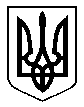 